Pokyn k žádosti o vystavení potvrzení za plaveckou výuku: Pro vystavení potvrzení platby pro pojišťovnu, pošlete e-mail na adresu jana.karlikova@zeva.cz.V e-mailu musí být uvedeno: Jméno a příjmení dítěte, pojišťovna, datum narození, rodné číslo, adresa trvalého pobytu a informace, který den a jaký kurz v PS Zéva navštěvujete a částku, kterou jste za kurz uhradili.Potvrzení je možné vystavit až v momentě, kdy je připsaná platba na účet PS Zéva, z. s.. Jinak nelze doklad z účetnictví vygenerovat. Dovoluji si Vás upozornit, že doba mezi vystavením potvrzení a žádostí 
o příspěvek nesmí být delší než 30 dnů. Předem děkujeme za spolupráciKarlíková Jana (pokladník)---------------------------------------------------------------------------------------------------------------------Plavecké středisko Zéva, z.s.Pokyn k žádosti o vystavení potvrzení za plaveckou výuku: Pro vystavení potvrzení platby pro pojišťovnu, pošlete e-mail na adresu jana.karlikova@zeva.cz.V e-mailu musí být uvedeno: Jméno a příjmení dítěte, pojišťovna, datum narození, rodné číslo, adresa trvalého pobytu a informace, který den a jaký kurz v PS Zéva navštěvujete a částku, kterou jste za kurz uhradili.Potvrzení je možné vystavit až v momentě, kdy je připsaná platba na účet PS Zéva, z. s.. Jinak nelze doklad z účetnictví vygenerovat. Dovoluji si Vás upozornit, že doba mezi vystavením potvrzení a žádostí 
o příspěvek nesmí být delší než 30 dnů. Předem děkujeme za spolupráciKarlíková Jana (pokladník)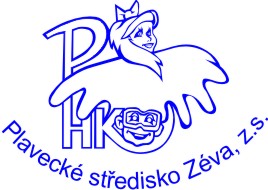 Plavecké středisko Zéva, z.s. Uhelná 868/3500 03 Hradec Králové603 412 008603 852 839736 248 666e-mail:jana.karlikova@zeva.czWeb:IČO:http://www.zeva.cz061 32 936